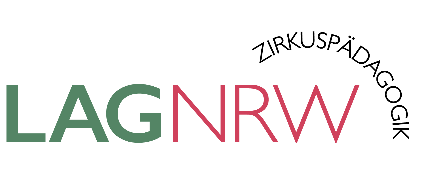 Bewerbung zur Förderung eines Angebots 2024_2Name Ansprechpartner:in, Tel.:Name Zirkus & Projektname:geplante Teilnehmer:innen-Zahl:Zielgruppe:Kurzbeschreibung des Projekts:Werden TN-Gebühren erhoben? 
Wenn ja, in welcher Höhe?Projektzeitraum:
(01.05.-31.08.2024)Kooperationspartner:Ort der Durchführung, PLZ:Geplante Fördersumme:(max. 3.500,00 €)Unterschrift 